Luno na Pillar Unconference w Wilnie, LitwaJuż 15 lipca, w niedzielę, rozpocznie się jedno z najwiekszych wydarzeń w branży krypto na Litwie.Już za kilka dni rozpocznie się jedno z największych wydarzeń dotyczących szeroko rozumianego "krypto" na Litwie. Luno zaprezentuje między innymi wyniki badania rynku przeprowadzone wspólnie z Norstat (litewska agencja badawcza), jak rownież profil osób zainteresowanych rynkiem kryptowalut.Warto przyjść do Grand Resort Vilnius i posłuchać zarówno wystąpienia Luno jak i wielu fantastycznych prelegentów między innymi Vinay Gupta, który opowie o technologii blockchain w prawie, Linas Beliunas z Contis z prezentacja "Living in the world of Invisible Payments", czy Ram Levi z Konfidas, który opowie o standardach bezpieczeństwa w blockchainie. Więcej informacji: https://pillarproject.io/unconference2018 Do zobaczenia w Wilnie! 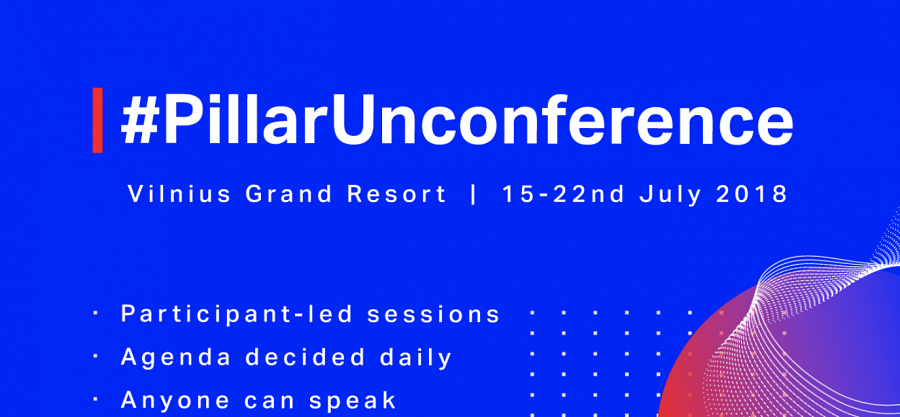 